ietnica
62-090 Rokietnica, ul. Golęcińska 1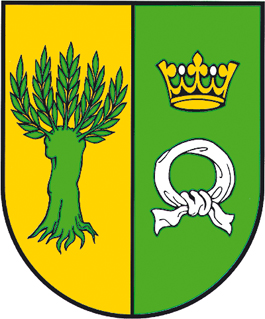 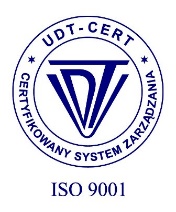 tel.: +48 61 89 60 600fax: +48 61 89 60 620e-mail: urzad@rokietnica.plwww.rokietnica.plNIP 777-283-48-84Poznański Bank Spółdzielczy w Poznaniu o/Rokietnica69 9043 1041 3041 0023 9110 0001WYJAŚNIENIE TREŚCI
SPECYFIKACJI WARUNKÓW ZAMÓWIENIA dotyczy: postępowania o udzielenie zamówienia pn. Budowa oświetlenia ulicznego na ul. Kukułczej (etap 1) i Spokojnej w Krzyszkowie w ramach zadania inwestycyjnego; „Budowa oświetlenia.”Na podstawie art. 284 ust.1 ustawy z dnia 11 września 2019r. Prawo zamówień publicznych (Dz.U. z 2023 poz. 1610 ze zm.) Zamawiający udziela odpowiedzi na zapytanie złożone w dniu 02.10.2023r.
Pytanie 1

W dokumencie "Specyfikacja - oświetlenie ul. Kukułcza" Zamawiający nie wymaga by oprawa posiadała certyfikat ENEC i ENEC +, natomiast w dokumencie "Projekt techniczny - oświetlenie ul. Spokojna" widnieje już taki zapis. Prosimy o ujednolicenie wymagań by wszystkie oprawy z powyższego postępowania posiadały certyfikaty ENEC i ENEC+.

OdpowiedźZamawiający wymaga, aby wszystkie oprawy posiadały certyfikaty ENEC i ENEC+.                                                                                                               Z poważaniem,                                                                                                                   Z up. Wójta                                                                                                                Arkadiusz Klapiński                                                                                                                ZASTĘPCA WÓJTANr RI.271.10.2023Rokietnica, dn. 04.10.2023 r.Rokietnica, dn. 04.10.2023 r.